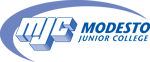 Instruction Council Meeting AGENDANovember 19, 20193:00 p.m. to 5:00 p.m.Library 55CALL TO ORDERACTION ITEMS							Approval of AgendaApproval of Minutes of 10/15/19 and 11/15/19CONTINUING BUSINESS					Ranking of IOR Positions				NEW BUSINESSREPORT					Guide Pathways Scale of Adoption Report					PUBLIC COMMENTS      Next Meeting: Tuesday, November 19, 2019 or December 3, 2019